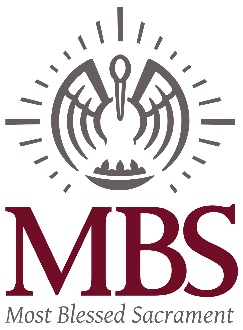 2019-2020  Tuition and FeesApplication Fee:			$91 Registration Fee:				$350Technology Fee:				$1008th Grade Fee:				$200PK-4 Fee:				$75K Fee:				$25  K-8 In  Catholic:				$5128 K – 8 Out of Parish Catholic: 		$5840K- 8 Non Catholic:				$6170PK 4 - In Parish Catholic:		$5800PK 4 - Out of Parish Catholic: 		$6515PK 4 - Non Catholic:				$6845	